Lektionsplan 1Historiske bygninger i dit land: Prags Astronomiske UrFormål: 	at blive bekendt med legenden om det astronomiske urs opførelse                           	at opnå grundlæggende informationer om konstruktionen		at udvikle samarbejdsfærdighederOpvarmning: 	Opdel eleverne i grupper af 3-4: Har du nogensinde været i Prag/set uret før?Trin 1: 		Se følgende video på YouTube   https://www.youtube.com/watch?v=25Xop0QYRPcUdfyld arbejdsarket (svar på spørgsmålene, vælg de rigtige svar, udfyld hullerne) Gense videoen og tjek jeres svarkort diskussion (valgfri): Kender du nogen legender forbundet med historiske steder i dit land?Trin 2: 		Puslespil – Billedet af uret (sidste side) skæres ud som puslespil		Hver gruppe samler hver deres puslespil		Undersøg på nettet, hvilke dele uret består af. Peg på dem på billedet	Konlusion: 	Kort diskussion: Har du set uret i virkeligheden? Kunne du tænke dig at se det? Hvad ville interessere dig mest ved det?Vedhæftet:	Arbejdsark til videoen, billede til at skære udARBEJDSARK – Det Astronomiske Urhttps://www.youtube.com/watch?v=25Xop0QYRPcUdfyld arket baseret på videoen:Hvor i Prag er det Astronomiske Ur?	Hvor gammelt er det?	Mikuláš af Kadaň var / var ikke den, der konstruerede uret.Legenden omhandler M…….      H………….. som ophavsmanden til Prags astronomiske ur.Hvem bad ham konstruere uret?  A) Kongen af Prag  B) Prags borggmester  C) Prags rådsmændDet astronomiske ur viser på én gang: ………….. og …………. og stjernetegnenes bevægelser på himlen,  ……………….., dato og ………….. på italiensk, …………………og astralsk. Hvem trækker i klokken?Prags rådsmænd a) var bange for, at han kunne … b) var ligeglade med, at han ville … c) bad Hanuš om at... bygge et lignendende eller endnu bedre ur for en anden by. Hvad gjorde de tre mænd ved Mester Hanuš? Hvordan tog han hævn?Answers: Old Town SquareMere end 600 årvarMaster HanušC)Solen, månen, måneden, tidspunkt, tyskDødenA)Gouged Master´s both eyesHan stak sin hånd ind mellem tandhjulene og stoppede uret. Det tog mere end 100 år at få det startet igen.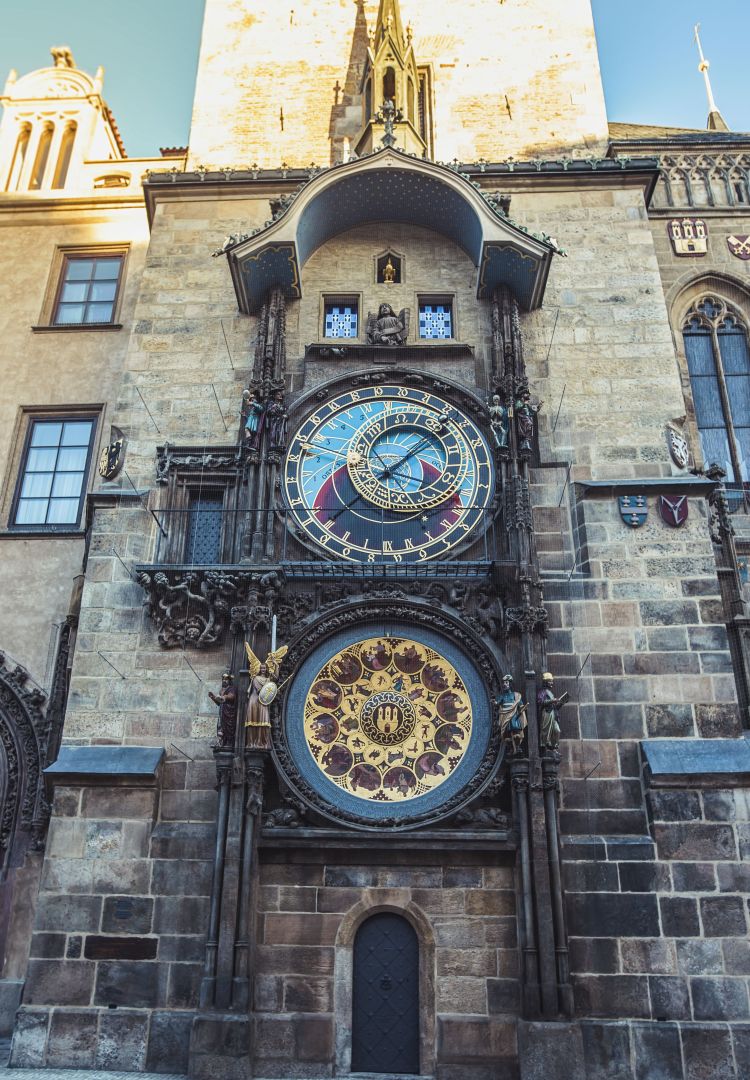 